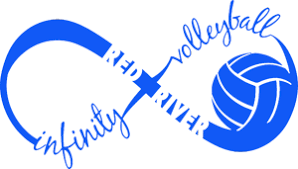 December 17th 14 Storm Practice Plan8:00 WARM UP8:05 Defensive Coverage	1. Purple	2. Red	3. Middle	4. Back row attack?	Base			Purple				Red				Middle8:20 Offensive Coverage	1. OH, RH, MH 	Right-side				Middle				Outside8:40 Passing	1. Work on getting ball to setter and closer to net	2. At same time, setter will be setting 5’s, 3’s, 2’s, 9’s9:00 Game Play with 13 Storm	1. HIGH INTENSITY